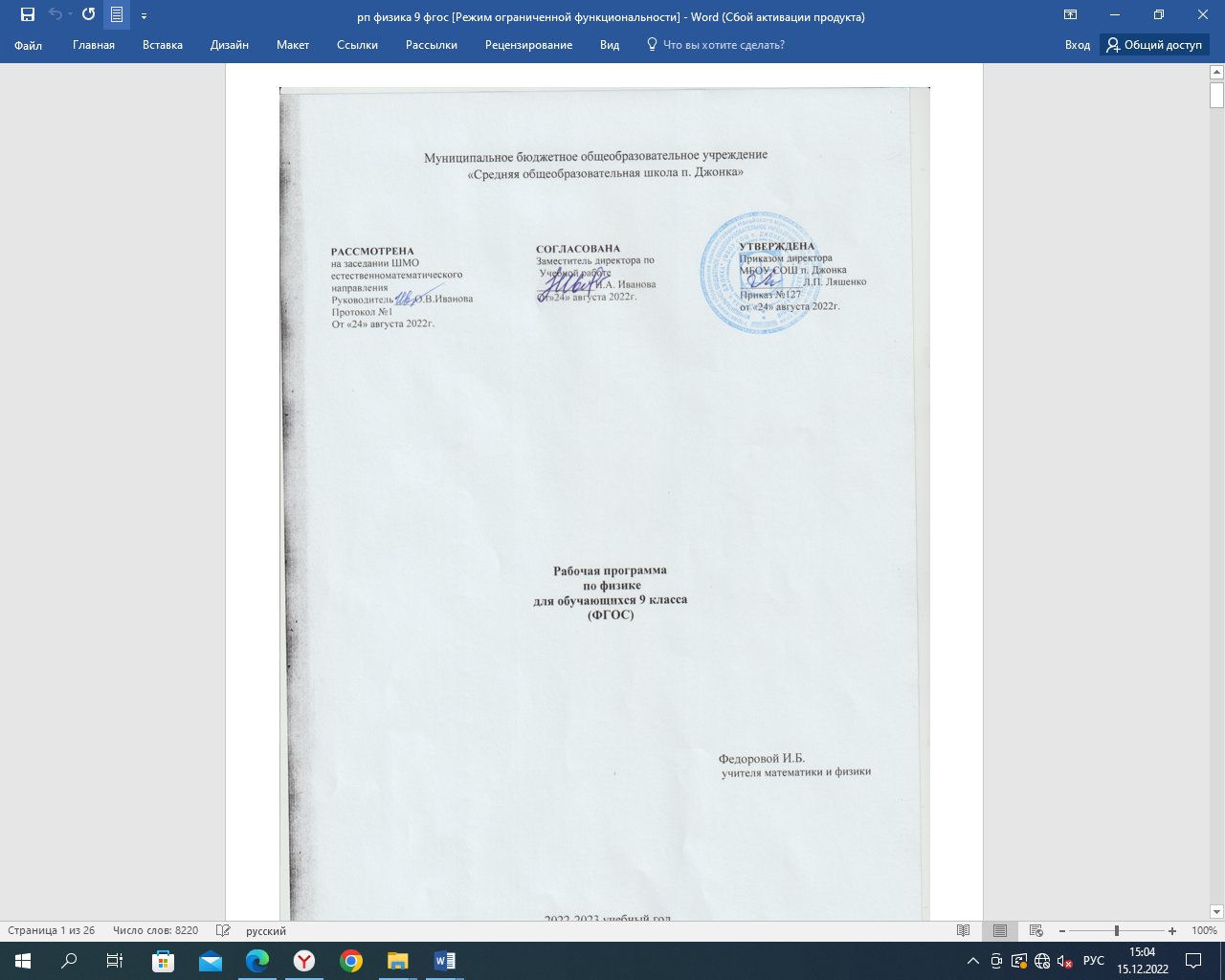 Рабочая программа по предмету «Информатика и ИКТ» для обучающихся 10-11 классов Пояснительная запискаРабочая программа по информатики и Икт для обучающихся 10-11 общеобразовательных классов муниципального бюджетного общеобразовательного учреждения «Средняя общеобразовательная школа п. Джонка». Рабочая программа составлена в соответствии с требованиями федерального государственного образовательного стандарта 2010 г, примерной программы основного общего образования по информатике, авторской программы Л.Л. Босова, А.Ю. Босова «Информатика» (10-11 классы) Москва БИНОМ лаборатория знаний 2015 г. По УМК информатика и ИКТ под редакцией Л.Л. Босова, А.Ю. Босова «Информатика» (10-11 классы) Москва БИНОМ лаборатория знаний 2015 г., в соответствии с Положением «О структуре, порядке разработки и утверждения программ учебных курсов, предметов, дисциплин (модулей)» МБОУ СОШ п. Джонка»Основная цель изучения учебного предмета «Информатика» на базовом уровне среднего общего образования – обеспечение дальнейшего развития информационных компетенций выпускника, его готовности к жизни в условиях развивающегося информационного общества и возрастающей конкуренции на рынке труда. В связи с этим изучение информатики в 10–11 классах должно обеспечить: сформированность представлений о роли информатики, информационных и коммуникационных технологий в современном обществе; сформированность основ логического и алгоритмического мышления; сформированность умений различать факты и оценки, сравнивать оценочные выводы, видеть их связь с критериями оценок и связь критериев с определённой системой ценностей, проверять на достоверность и обобщать информацию; сформированность представлений о влиянии информационных технологий на жизнь человека в обществе; понимание социального, экономического, политического, культурного, юридического, природного, эргономического, медицинского и физиологического контекстов информационных технологий; принятие правовых и этических аспектов информационных технологий; осознание ответственности людей, вовлечённых в создание и использование информационных систем, распространение информации. создание условий для развития навыков учебной, проектной, научноисследовательской и творческой деятельности, мотивации учащихся к саморазвитию.Место предмета в учебном планеУчебный план основного уровня образования МБОУ СОШ п. Джонка ориентирован на 34 учебных недель. На изучение информатики в 10 – 11 классах отводится по 1 часу в неделю. Для отслеживания результатов обучения используются следующие виды контроля: текущий, промежуточный (четверть, полугодие), итоговый.10 класс11 классТематическое планирование10-11 классы. Общее число часов – 70 часов. Формы организации учебных занятийЛекция с элементами беседы, практическая деятельность, работа за компьютерами.Основные виды деятельностиТворческая работа, создание компьютерных презентаций, графов, чертежей, заполнение таблиц.Содержание программы по информатикеСтруктура содержания общеобразовательного предмета информатики в основной школе может быть определена тремя укрупненными разделами: введение в информатику; алгоритмы и начала программирования; информационные и коммуникационные технологии.Введение в информатикуИнформация. Информационный объект. Информационный процесс. Субъектные характеристики информации, зависящие от личности получателя информации и обстоятельств получения информации: «важность», «своевременность», «достоверность», «актуальность» и т.д.Представление информации. Формы представления информации. Язык как способ представления информации: естественные и формальные языки.  Алфавит, мощность алфавита.Кодирование информации. Исторические примеры кодирования. Универсальность дискретного (цифрового, в том числе двоичного) кодирования. Двоичный алфавит. Двоичный код. Разрядность двоичного кода. Связь разрядности двоичного кода и количества кодовых комбинаций.Понятие о непозиционных и позиционных системах счисления. Знакомство с двоичной, восьмеричной и шестнадцатеричной системами счисления в десятичную. Двоичная арифметика.Компьютерное представление текстовой информации. Кодовые таблицы. Американский стандартный код для обмена информацией, примеры кодирования букв национальных алфавитов. Представление о стандарте Юникод.Возможность дискретного представления аудио-визуальных данных (рисунок, картина, фотография, устная речь, музыка, кинофильм). Стандарты хранения аудио-визуальной информации.Размер (длина) сообщения как мера количества содержащейся в нем информации. Достоинства и недостатки такого подхода. Другие подходы к измерению количества информации. единицы измерения количества информации.Основные виды информационных процессов: хранение, передача, обработка информации. Примеры информационных процессов в системах различной природы; их роль в современном мире.Хранение информации. Носители информации (бумажные, магнитные, оптические, флеш-память). Качественные и количественные характеристики современных носителей информации: объем информации, хранящейся на носителе; скорости записи и чтения информации. Хранилища информации. Сетевое хранение информации.Передача информации. Источник, информационный канал, приемник информации. Скорость передачи информации. Пропускная способность канала. Передача информации в современных системах связи.Обработка информации. Обработка, связанная с получением новой информации. Обработка, связанная с изменением формы, но не их меняющая содержание информации. Поиск информации.Управление, управляющая и управляемая системы, прямая и обратная связь. Управление в живой природе, обществе и технике.Модели и моделирование. Понятие натурной и информационной моделей объекта (предмета, процесса или явления). Модели в математике, физике, литературе, биологии и т.д. использование моделей в практической деятельности. Виды информационных моделей (словесное описание, таблица, график, диаграмма, формула, чертеж, граф, дерево, список и др.) и их назначение. Оценка адекватности модели моделируемому объекту и целям моделирования.Графы, деревья, списки и их применение при моделировании природных и общественных процессов и явлений.Компьютерное моделирование. Примеры использования компьютерных моделей при решении научно-технических задач. Представление о цикле компьютерного моделирования: построение математической модели, ее программная реализация, проведение компьютерного эксперимента, анализ его результатов, уточнение модели.Логика высказываний (элементы алгебры логики). Логические значения, операции (логическое отрицание, логическое умножение, логическое сложение), выражения, таблицы истинности.Алгоритмы и начала программированияПонятие исполнителя. Неформальные и формальные исполнители. Учебные исполнители (Робот, Чертежник, Черепаха, Кузнечик, Водолей) как примеры формальных исполнителей. Их назначение, среда, режим работы, система команд.Понятие алгоритма как формального описания последовательности действий исполнителя при заданных начальных данных. Свойства алгоритмов. Способы записи алгоритмов.Алгоритмический язык – формальный язык для записи алгоритмов. Программа – запись алгоритма на алгоритмическом языке. Непосредственное и программное управление исполнителем.Линейные алгоритмы. Алгоритмические конструкции, связанные с проверкой условий: ветвление и повторение. Разработка алгоритмов: разбиение задачи на подзадачи, понятие вспомогательного алгоритма.Понятие простой величины. Типы величин: целые, вещественные, символьные, строковые, логические. Переменные и константы. Знакомство с табличными величинами (массивами). Алгоритм работы с величинами – план целенаправленных действий по проведению вычислений при заданных начальных данных с использованием промежуточных результатов.Язык программирования. Основные правила одного из процедурных языков программирования (Паскаль, школьный алгоритмический язык и др.): правила представления данных; правила записи основных операторов(ввод, вывод, присваивание, ветвление, цикл) и вызова вспомогательных алгоритмов; правила записи программы.Этапы решения задачи на компьютере: моделирование – разработка алгоритма – запись программы – компьютерный эксперимент. Решение задач по разработке и выполнению программ в выбранной среде программирования.Информационные и коммуникационные технологииКомпьютер как универсальное устройство обработки информации.Основные компоненты персонального компьютера (процессор, оперативная и долговременная память, устройства ввода и вывода информации), их функции и основные характеристики (по состоянию на текущий период времени).Программный принцип работы компьютера.Состав и функции программного обеспечения: системное программное обеспечение, прикладное программное обеспечение, системы программирования. Правовые нормы использования программного обеспечения.Файл. Каталог (директория). Файловая система.Графический пользовательский интерфейс (рабочий стол, окна, диалоговые окна, меню). Оперирование компьютерными информационными объектами в наглядно-графической форме: создание, именование, сохранение, удаление объектов, организация их семейств. Стандартизация пользовательского интерфейса персонального компьютера.Размер файла. Архивирование файлов.Гигиенические, эргономические и технические условия безопасной эксплуатации компьютера.Обработка текстов. Текстовые документы и их структурные единицы (раздел, абзац, строка, слово, символ). Технологии создания текстовых документов. Создание и редактирование текстовых документов на компьютере (вставка, удаление, замена символов, работа с фрагментами текстов, проверка правописания, расстановка переносов). Форматирование символов (шрифт, размер, начертание, цвет). Форматирование абзацев (выравнивание, отступ первой строки, междустрочный интервал). Стилевое форматирование. Включение в текстовый документ списков, таблиц, диаграмм, формул, графических объектов. Гипертекст. Создание ссылок: сноски, оглавления, предметные указатели. Инструменты распознавания текстов и компьютерного перевода. Коллективная работа над документом. Примечания. Запись и выделение изменений. Форматирование страниц документа. Ориентация, размеры страниц, величина полей. Нумерация страниц. Колонтитулы. Сохранение документа в различных текстовых форматах.Графическая информация. Формирование изображения на экране монитора. Компьютерное представление цвета. Компьютерная графика (растровая, векторная). Интерфейс графических редакторов. Форматы графических файлов.Мультимедиа. Понятие технологии мультимедиа и области ее применения. Звук и видео как составляющие мультимедиа. Компьютерные презентации. Дизайн презентации и макеты слайдов. Звуковая и видео информация.Электронные (динамические) таблицы. Использование формул. Относительные, абсолютные и смешанные ссылки. Выполнение расчетов. Построение графиков и диаграмм. Понятие о сортировке (упорядочении) данных.Реляционные базы данных. Основные понятия, типы данных, системы управления базы данных и принципы работы с ними. Ввод и редактирование записей. Поиск, удаление и сортировка данных.Коммуникационные технологии. Локальные и глобальные компьютерные сети. Интернет. Браузеры. Взаимодействие на основе компьютерных сетей: электронная почта, чат, форум, телеконференция, сайт. Информационные ресурсы компьютерных сетей: Всемирная паутина, файловые архивы, компьютерные энциклопедии, справочники. Поиск информации в файловой системе, базе данных, Интернете. Среда поиска информации: компьютерные каталоги, поисковые машины, запросы по одному и нескольким признакам.Проблема достоверности полученной информации. Возможные неформальные подходы к оценке достоверности информации (оценка надежности источника, сравнение данных из разных источников и в разные моменты времени и т.п.). формальные подходы к доказательству достоверности полученной информации, предоставляемые современными ИКТ: электронная подпись, центры сертификации, сертифицированные сайты и документы др.Основы социальной информатики. Роль информации и ИКТ в жизни человека и общества. Примеры применения ИКТ: связь, информационные услуги, научно-технические исследования, управление производством и проектирование промышленных изделий, анализ экспериментальных данных, образование (дистанционное обучение, образовательные источники).Основные этапы развития ИКТ.Информационная безопасность личности, государства, общества. Защита собственной информации от несанкционированного доступа. Компьютерные вирусы. Антивирусная профилактика. Базовые представления о правовых и этических аспектах использования компьютерных программ и работы в сети Интернет. Возможные негативные последствия (медицинские, социальные) повсеместного применения ИКТ в современном обществе.Планируемые результаты изучения информатики	Введение в информатику 	Ученик научится:- декодировать и кодировать информацию при заданных правилах кодирования;- оперировать единицами измерения количества информации;- оценивать количественные параметры информационных объектов и процессов (объем памяти, необходимый для хранения информации; время передачи информации и др.);- записывать в двоичной системе целые числа от 0 до 256;- составлять логические выражения с операциями И, ИЛИ, НЕ; определять значение логического выражения; строить таблицы истинности;- анализировать информационные модели (таблицы, графики, диаграммы, схемы и др.);- перекодировать информацию из одной пространственно-графической или знаково-символической формы в другую, в том числе использовать графическое представление (визуализацию) числовой информации;- выбирать форму представления данных (таблица, схема, график, диаграмма) в соответствии с поставленной задачей;- строить простые информационные модели объектов и процессов из различных предметных областей с использованием типовых средств (таблиц, графиков, диаграмм, формул и пр.), оценивать адекватность построенной модели объекту-оригиналу и целям моделирования.Ученик получит возможность научиться:- углубить и развить представления о современной научной картине мира, об информации как одном из основных понятий современной науки, об информационных процессах и их роли в современном мире;- научить определять мощность алфавита, используемого для записи сообщения;- научиться оценивать информационный объем сообщения, записанного символами произвольного алфавита;- переводить небольшие десятичные числа из восьмеричной и шестнадцатеричной системы счисления в десятичную систему счисления;- познакомиться с тем, как информация представляется в компьютере, в том числе с двоичным кодированием текстов, графических изображений, звука;- научиться решать логические задачи с использованием таблиц истинности;- научиться решать логические задачи путем составления логических выражений и их преобразования с использованием основных свойств логических операций;- сформировать представление о моделировании как методе научного познания; о компьютерных моделях и их использовании для исследования объектов окружающего мира;- познакомиться с примерами использования графов и деревьев при описании реальных объектов и процессов;- научиться строить математическую модель задачи – выделять исходные данные и результаты, выявлять соотношения между ними.	Алгоритмы и начала программирования	Ученик научится:- понимать смысл понятия «алгоритм» и широту сферы его применения; анализировать предлагаемые последовательности команд на предмет наличия у них таких свойств алгоритма как дискретность, детерминированность, понятность, результативность, массовость;- оперировать алгоритмическими конструкциями «следование», «ветвление», «цикл» (подбирать алгоритмическую конструкцию, соответствующую той или иной ситуации; переходить от записи алгоритмической конструкции на алгоритмическом языке к блок-схеме и обратно);- понимать термины «исполнитель», «формальный исполнитель», «среда исполнителя», «система команд исполнителя» и др.; понимать ограничения, накладываемые средой исполнителя и системой команд, на круг задач, решаемых исполнителем;- исполнять линейный алгоритм для формального исполнителя с заданной системой команд;- составлять линейные алгоритмы, число команд в которых не превышает заданное;- исполнять записанный на естественном языке алгоритм, обрабатывающий цепочки символов;- исполнять линейные алгоритмы, записанные на алгоритмическом языке;- понимать правила записи и выполнения алгоритмов, содержащих цикл с параметром или цикл с условием продолжения работы;- определять значения переменных после исполнения простейших циклических алгоритмов, записанных на алгоритмическом языке;- разрабатывать и записывать на языке программирования короткие алгоритмы, содержащие базовые алгоритмические конструкции.	Ученик получит возможность научиться:- исполнять алгоритмы, содержащие ветвления и повторения, для формального исполнителя с заданной системой команд;- составлять все возможные алгоритмы фиксированной длины для формального исполнителя с заданной системой команд;- определять количество линейных алгоритмов, обеспечивающих решение поставленной задачи, которые могут быть составлены для формального исполнителя с заданной системой команд;- подсчитывать количество тех или иных символов в цепочке символов, являющейся результатом работы алгоритма;- по данному алгоритму определять, для решения какой задачи он предназначен;- исполнять записанные на алгоритмическом языке циклические алгоритмы обработки одномерного массива чисел (суммирование всех элементов массива; суммирование элементов массива с определенными индексами; суммирование элементов массива, с заданными свойствами; определение количества элементов массива с заданными свойствами; поиск наибольшего/наименьшего элементов массива и др.);- разрабатывать в среде формального исполнителя короткие алгоритмы, содержащие базовые алгоритмические конструкции;- разрабатывать и записывать на языке программирования эффективные алгоритмы, содержащие базовые алгоритмические конструкции.	Информационные и коммуникационные технологии	Ученик научится:- называть функции и характеристики основных устройств компьютера;- описывать виды и состав программного обеспечения современных компьютеров;- подбирать программное обеспечение, соответствующее решаемой задаче;- оперировать объектами файловой системы;- применять основные правила создания тестовых документов;- использовать средства автоматизации информационной деятельности при создании текстовых документов;- использовать основные приемы обработки информации в электронных таблицах;- работать с формулами;- визуализировать соотношения между числовыми величинами;- осуществлять поиск информации в готовой базе данных;- основам организации и функционирования компьютерных сетей;- составлять запросы для поиска информации в Интернете;- использовать основные приемы создания презентаций в редакторах презентаций.Ученик получит возможность научиться:- систематизировать знания о принципах организации файловой системы, основных возможностях графического интерфейса и правилах организации индивидуального информационного пространства;- систематизировать знания о назначении и функциях программного обеспечения компьютера; приобрести опыт решения задач из разных сфер человеческой деятельности с применением средств информационных технологий;- проводить обработку большого массива данных с использованием средств электронной таблицы;- расширить представления о компьютерных сетях распространения и обмена информацией, об использовании информационных ресурсов общества с соблюдением соответствующих правовых и этических норм, требований информационной безопасности;- оценивать возможное количество результатов поиска информации в Интернете, полученных по тем или иным запросам;- познакомиться с подходами к оценке достоверности информации (оценка надежности источника, сравнение данных из разных источников и в разные моменты времени и т.п.);- закрепить представления о требованиях техники безопасности, гигиены, эргономики и ресурсосбережения при работе со средствами информационных и коммуникационных технологий;- сформировать понимание принципов действия различных средств информатизации, их возможностей, технических и экономических ограничений.Характеристика видов деятельности ученикаИнформация и информационные процессы.Аналитическая деятельность:- оценивать информацию с позиции ее свойств (актуальность, достоверность, полнота и пр.);- приводить примеры кодирования с использованием различных алфавитов, встречающихся в жизни;- классифицировать информационные процессы по принятому основанию;- выделять информационную составляющую процессов в биологических, технических и социальных системах;- анализировать отношения в живой природе, технических и социальных (школа, семья и пр.) системах с позиций управления.Практическая деятельность:- кодировать и декодировать сообщения по известным правилам кодирования;- определять количество различных символов, которые могут быть закодированны с помощью двоичного кода фиксированной длины (разрядности);- определять разрядность двоичного кода, необходимого для кодирования всех символов алфавита заданной мощности;- оперировать с единицами измерения количества информации (бит, байт, килобайт, мегабайт, гигабайт);- оценивать числовые параметры информационных процессов (объем памяти, необходимой для хранения информации; скорость передачи информации, пропускную способность выбранного канала и пр.).Компьютер как универсальное устройство обработки информации.Аналитическая деятельность:- анализировать компьютер с точки зрения единства программных и аппаратных средств;- анализировать устройства компьютера с точки зрения организации процедур ввода, хранения, обработки, вывода и передачи информации;- определять программные и аппаратные средства, необходимые для осуществления информационных процессов при решении задач;- анализировать информацию (сигналы о готовности и неполадке) при включении компьютера;- определять основные характеристики операционной системы;- планировать собственное информационное пространство.Практическая деятельность:- получать информацию о характеристиках компьютера;- оценивать числовые параметры информационных процессов (объем памяти, необходимой для хранения информации; скорость передачи информации, пропускную способность выбранного канала и пр.);- выполнять основные операции с файлами и папками;- оперировать компьютерными информационными объектами в наглядно-графиченской форме;- оценивать размеры файлов, подготовленных с использованием различных устройств ввода информации в заданный интервал времени (клавиатура, сканер, микрофон, фотокамера, видеокамера);- использовать программы-архиваторы;- осуществлять защиту информации от компьютерных вирусов с помощью антивирусных программ.Обработка графической информацииАналитическая деятельность:- анализировать пользовательский интерфейс используемого программного средства;- определять условия и возможности применения программного средства для решения типовых задач;- выявлять общее и отличия в разных программных продуктах, предназначенных для решения одного класса задач.Практическая деятельность:- определять код цвета в палитре RGB в графическом редакторе;- создавать и редактировать изображения с помощью инструментов растрового графического редактора;- создавать и редактировать изображения с помощью инструментов векторного графического редактора.Обработка текстовой информацииАналитическая деятельность:- анализировать пользовательский интерфейс используемого программного средства;- определять условия и возможности применения программного средства для решения типовых задач;- выявлять общее и отличия в разных программных продуктах, предназначенных для решения одного класса задач.Практическая работа:- создавать небольшие текстовые документы посредством квалифицированного клавиатурного письма с использованием базовых средств текстовых редакторов;- форматировать текстовые документы (установка параметров страницы документа; формирование символов и абзацев; вставка колонтитулов и номеров страниц);- вставлять в документ формулы, таблицы, списки, изображения;- выполнять коллективное создание текстового документа;- создавать гипертекстовые документы;- выполнять коллективное создание текстового документа;- создавать гипертекстовые документы;- выполнять кодирование и декодирование текстовой информации, используя кодовые таблицы (Юникод, КОИ-8Р, Windows251);- использование ссылки и цитирование источников при создании на их основе собственных информационных объектов.Мультимедиа.Аналитическая деятельность:- анализировать пользовательский интерфейс используемого программного средства;- определять условия и возможности применения программного средства для решения типовых задач;- выявлять общее и отличия в разных программных продуктах, предназанченных для решения одного класса задач.Практическая деятельность:- создавать презентации с использованием готовых шаблонов;- записывать звуковые файлы с различным качеством звучания (глубиной кодирования и частотой дискретизации).Математические основы информатики.Аналитическая деятельность:- выявлять различие в унитарных, позиционных и непозиционных системах счисления;- выявлять общее и отличия в разных позиционных системах счисления;- анализировать логическую структуру высказываний.Практическая деятельность:- переводить небольшие (от 0 до 1024) целые числа из десятичной системы счисления в двоичную (восьмеричную, шестнадцатеричную) и обратно;- выполнять операции сложения и умножения над небольшими двоичными числами;- записывать вещественные числа в естественной и нормальной форме;- строить таблицы истинности для логического выражения. Основы алгоритмизации.Аналитическая деятельность:- определять по блок-схеме, для решения какой задачи предназначен данный алгоритм;- анализировать изменение значений величин при пошаговом выполнении алгоритма;- определять по выбранному методу решения задачи, какие алгоритмические конструкции могут войти в алгоритм;- сравнивать различные алгоритмы решения одной задачи.Практическая деятельность:- исполнять готовые алгоритмы для конкретных исходных данных;- преобразовывать запись алгоритма с одной формы в другую;- строить цепочки команд, дающих нужный результат при конкретных исходных данных для исполнителя арифметических действий;- строить цепочки команд, дающих нужный результат при конкретных исходных данных для исполнителя, преобразующего строки символов;- строить арифметические, строковые, логические выражения и вычислять их значения.Начала программирования.Аналитическая деятельность:- анализировать готовые программы;- определять по программе, для решения какой задачи она предназначена;- выделять этапы решения задачи на компьютере.Практическая деятельность:- программировать линейные алгоритмы, предполагающие вычисление арифметических, строковых, логических выражений;- разрабатывать программы, содержащие оператор/операторы ветвления (решение линейного неравенства, решение квадратного уравнения и пр.), в том числе с использованием логических операций;- разрабатывать программы, содержащие оператор (операторы) цикла.Моделирование и формализация.Аналитическая деятельность:- осуществлять системный анализ объекта, выделять среди его свойств существенные свойства с точки зрения целей моделирования;- оценивать адекватность модели моделируемому объекту и целям моделирования;- определять вид информационной модели в зависимости от стоящей задачи;- анализировать пользовательский интерфейс используемого программного средства;- определять условия и возможности применения программного средства для решения типовых задач;- выявлять общее и отличия в разных программных продуктах, предназначенных для решения одного класса задач.Практическая деятельность:- строить и интерпретировать различные информационные модели (таблицы, диаграммы, графы, схемы, блок-схемы алгоритмов);- преобразовывать объект из одной формы представления информации в другую с минимальными потерями в полноте информации;- исследовать с помощью информационных моделей объекты в соответствии с поставленной задачей;- работать с готовыми компьютерными моделями из различных предметных областей;- создавать однотабличные базы данных;- осуществлять поиск записей в готовой базе данных;- осуществлять сортировку записей в готовой базе данных.Алгоритмизация и программирование.Аналитическая деятельность:- выделять этапы решения задачи на компьютере;- осуществлять разбиение исходной задачи на подзадачи;- сравнивать различные алгоритмы решения одной задачи.Практическая деятельность:- исполнять готовые алгоритмы для конкретных исходных данных;- разрабатывать программы для обработки одномерного массива;- разрабатывать программы, содержащие подпрограмму. Обработка числовой информации.Аналитическая деятельность:- анализировать пользовательский интерфейс используемого программного средства;- определять условия и возможности применения программного средства для решения типовых задач;- выявлять общее и отличия в разных программных продуктах, предназначенных для решения одного класса задач.Практическая деятельность:- создавать электронные таблицы, выполнять в них расчеты по встроенным и вводимым пользователем формулам;- строить диаграммы и графики в электронных таблицах.Коммуникационные технологии.Аналитическая деятельность:- выявлять общие черты и отличия способов взаимодействия на основе компьютерных сетей;- анализировать доменные имена компьютеров и адреса документов в Интернете;- приводить примеры ситуаций, в которых требуется поиск информации;- анализировать и сопоставлять различные источники информации, оценивать достоверность найденной информации;- распознавать потенциальные угрозы и вредные воздействия, связанные с ИКТ; оценивать предлагаемые пути их устранения.Практическая деятельность:- осуществлять взаимодействие посредством электронной почты, чата, форума;- определять минимальное время, необходимое для передачи известного объема данных по каналу связи с известными характеристиками;- проводить поиск информации в сети Интернет по запросам с использованием логических операций;- создавать с использованием конструкторов (шаблонов) комплексные информационные объекты в виде веб-страницы, включающей графические объекты.Календарно-тематическое планирование по информатике и ИКТ 10 класс 1 час в неделю общее количество часов – 34 часКалендарно-тематическое планирование по информатике и ИКТ 11 класс 1 час в неделю общее количество часов – 34 час Четверть1 семестр2 семестрУчебный годФормы контроляКоличество часовКоличество часовКоличество часовСамостоятельная  работа91019Контрольная работа123 Четверть1 семестр2 семестрУчебный годФормы контроляКоличество часовКоличество часовКоличество часовСамостоятельная работа6612Контрольная работа123№Содержание Количество часовКоличество часовКоличество часов№Содержание Общее Теория Практика 1Информация и информационные процессы6332Компьютер и его программное обеспечение5323Современные технологии создания и обработки информационных объектов5234Обработка информации в электронных таблицах6245Представление информации в компьютере9546Элементы теории множеств и алгебры логики8537Алгоритмы и элементы программирования11568Информационное моделирование6339Сетевые информационные технологии52310Основы социальной информатики42211Резерв учебного времени522Итого Итого 703436№Дата Дата Тема урокаВиды, формы контроляКол-во ч№План Факт Тема урокаВиды, формы контроляКол-во чИнформация и информационные процессы – 6 часовИнформация и информационные процессы – 6 часовИнформация и информационные процессы – 6 часовИнформация и информационные процессы – 6 часовИнформация и информационные процессы – 6 часовИнформация и информационные процессы – 6 часов1Информация. Информационная грамотность и информационная культура12Подходы к измерению информации13Информационные связи в системах различной природыСамостоятельная работа № 1. Методы измерения количества информации14Обработка информацииСамостоятельная работа № 2. Кодирование информации15Передача и хранение информацииСамостоятельная работа № 3. Передача информации16Обобщение и систематизация изученного материала по теме «Информация и информационные процессы» (урок-семинар или проверочная работа)Контрольная работа № 1. Информация и информационные процессы1Компьютер и его программное обеспечение – 5 часовКомпьютер и его программное обеспечение – 5 часовКомпьютер и его программное обеспечение – 5 часовКомпьютер и его программное обеспечение – 5 часовКомпьютер и его программное обеспечение – 5 часовКомпьютер и его программное обеспечение – 5 часов7История развития вычислительной техники18Основополагающие принципы устройства ЭВМ19Программное обеспечение компьютераСамостоятельная работа № 4. Персональный компьютер и его характеристики110Файловая система компьютераСамостоятельная работа № 5. Файловая система.111Обобщение и систематизация изученного материала по теме «Компьютер и его программное обеспечение» (урок-семинар или проверочная работа)1Представление информации в компьютере – 9 часовПредставление информации в компьютере – 9 часовПредставление информации в компьютере – 9 часовПредставление информации в компьютере – 9 часовПредставление информации в компьютере – 9 часовПредставление информации в компьютере – 9 часов12Представление чисел в позиционных системах счисленияСамостоятельная работа № 6. Представление чисел в позиционных системах счисления. 113Перевод чисел из одной позиционной системы счисления в другуюСамостоятельная работа № 7. Перевод чисел из одной позиционной системы счисления в другую.114«Быстрый» перевод чисел в компьютерных системах счисления115Арифметические операции в позиционных системах счисленияСамостоятельная работа № 8. Арифметические операции в позиционных системах счисления.116Представление чисел в компьютереСамостоятельная работа № 9. Представление чисел в компьютере.117Кодирование текстовой информацииСамостоятельная работа № 10. Кодирование текстовой информации.118Кодирование графической информацииСамостоятельная работа № 11. Кодирование графической информации.119Кодирование звуковой информацииСамостоятельная работа № 12. Кодирование звуковой информации.120Обобщение и систематизация изученного материала по теме «Представление информации в компьютере» (урок-семинар или проверочная работа)Контрольная работа № 2. Представление информации в компьютере.1Элементы теории множеств и алгебры логики - 8 часовЭлементы теории множеств и алгебры логики - 8 часовЭлементы теории множеств и алгебры логики - 8 часовЭлементы теории множеств и алгебры логики - 8 часовЭлементы теории множеств и алгебры логики - 8 часовЭлементы теории множеств и алгебры логики - 8 часов21Некоторые сведения из теории множествСамостоятельная работа № 13. Элементы теории множеств. 122Алгебра логикиСамостоятельная работа № 14. Высказывания и предикаты.123Таблицы истинностиСамостоятельная работа № 15. Таблицы истинности.124Основные законы алгебры логики125Преобразование логических выраженийСамостоятельная работа № 16. Преобразование логических выражений.126Элементы схемотехники. Логические схемыСамостоятельная работа № 17. Логические схемы.127Логические задачи и способы их решения128Обобщение и систематизация изученного материала по теме «Элементы теории множеств и алгебры логики» (урок-семинар или проверочная работа)Контрольная работа № 3. Элементы теории множеств и алгебры логики.1Современные технологии создания и обработки информационных объектов – 5 часовСовременные технологии создания и обработки информационных объектов – 5 часовСовременные технологии создания и обработки информационных объектов – 5 часовСовременные технологии создания и обработки информационных объектов – 5 часовСовременные технологии создания и обработки информационных объектов – 5 часовСовременные технологии создания и обработки информационных объектов – 5 часов29Текстовые документыСамостоятельная работа № 18. Текстовые документы. 130Объекты компьютерной графикиСамостоятельная работа № 19. Объекты компьютерной графики.131Компьютерные презентации132Выполнение мини-проекта по теме «Создание и обработка информационных объектов»133Обобщение и систематизация изученного материала по теме «Современные технологии создания и обработки информационных объектов» (урок-семинар или проверочная работа)1Итоговое повторение – 2 часаИтоговое повторение – 2 часаИтоговое повторение – 2 часаИтоговое повторение – 2 часаИтоговое повторение – 2 часаИтоговое повторение – 2 часа34Основные идеи и понятия курса135Итоговое тестированиеТест 1№Дата Дата Тема урокаВиды, формы контроляКол-во ч№План Факт Тема урокаВиды, формы контроляКол-во чОбработка информации в электронных таблицах – 6 часовОбработка информации в электронных таблицах – 6 часовОбработка информации в электронных таблицах – 6 часовОбработка информации в электронных таблицах – 6 часовОбработка информации в электронных таблицах – 6 часовОбработка информации в электронных таблицах – 6 часов1Табличный процессор. Основные сведения12Редактирование и форматирование в табличном процессоре13Встроенные функции и их использование14Логические функции15Инструменты анализа данных16Обобщение и систематизация изученного материала по теме «Обработка информации в электронных таблицах» (урок-семинар или проверочная работа)Контрольная работа № 1. Обработка информации в электронных таблицах.1Алгоритмы и элементы программирования – 9 часовАлгоритмы и элементы программирования – 9 часовАлгоритмы и элементы программирования – 9 часовАлгоритмы и элементы программирования – 9 часовАлгоритмы и элементы программирования – 9 часовАлгоритмы и элементы программирования – 9 часов7Основные сведения об алгоритмах18Алгоритмические структурыСамостоятельная работа № 1. Алгоритмы и исполнители.19Запись алгоритмов на языке программирования ПаскальСамостоятельная работа № 2. Запись алгоритмов на языке программирования110Анализ программ с помощью трассировочных таблицСамостоятельная работа № 3. Анализ алгоритмов.111Функциональный подход к анализу программ112Структурированные типы данных. МассивыСамостоятельная работа № 4. Способы заполнения и типовые приёмы обработки одномерных массивов113Задачи обработки массивовСамостоятельная работа № 5. Решение задач по обработке одномерных массивов.114Сортировка массивов115Структурное программирование116Рекурсивные алгоритмыСамостоятельная работа № 6. Рекурсивные алгоритмы.117Обобщение и систематизация изученного материала по теме «Алгоритмы и элементы программирования» (урок-семинар или проверочная работа)1Информационное моделирование – 8 часовИнформационное моделирование – 8 часовИнформационное моделирование – 8 часовИнформационное моделирование – 8 часовИнформационное моделирование – 8 часовИнформационное моделирование – 8 часов18Модели и моделирование119Моделирование на графах. Знакомство с теорией игрСамостоятельная работа № 7. Пути в графе.120База данных как модель предметной области. Реляционные базы данных121Системы управления базами данныхСамостоятельная работа № 8. Дерево игры.122Проектирование и разработка базы данныхСамостоятельная работа № 9. Информация в таблицах.123Обобщение и систематизация изученного материала по теме «Информационное моделирование» (уроксеминар или проверочная работа)Контрольная работа № 2. Информационное моделирование.1Сетевые информационные технологии – 5 часовСетевые информационные технологии – 5 часовСетевые информационные технологии – 5 часовСетевые информационные технологии – 5 часовСетевые информационные технологии – 5 часовСетевые информационные технологии – 5 часов24Основы построения компьютерных сетейСамостоятельная работа № 10. Основы построения компьютерных сетей. 125Как устроен Интернет126Службы Интернета127Интернет как глобальная информационная системаСамостоятельная работа № 11. Поисковые запросы в сети Интернет.128Обобщение и систематизация изученного материала по теме «Сетевые информационные технологии» (урок-семинар или проверочная работа)Контрольная работа № 3. Сетевые информационные технологии.1Основы социальной информатики – 4 часаОсновы социальной информатики – 4 часаОсновы социальной информатики – 4 часаОсновы социальной информатики – 4 часаОсновы социальной информатики – 4 часаОсновы социальной информатики – 4 часа29Информационное общество130Информационное право131Информационная безопасность132Обобщение и систематизация изученного материала по теме «Основы социальной информатики» (уроксеминар)1Итоговое повторениеИтоговое повторениеИтоговое повторениеИтоговое повторениеИтоговое повторениеИтоговое повторение33Основные идеи и понятия курса134-35Итоговая контрольная работаСамостоятельная работа № 12. Тест по теме «Основы социальной информатики».1